Дата: 07.09.2018Предмет: изобразительна деятельностьТема: «Узнавание (различение) инструментов и приспособлений, используемых для изготовления аппликации: ножницы, шило, войлок, трафарет, дырокол и др.»Ожидаемый результат: узнавание (различение) инструментов и приспособлений, используемых для изготовления аппликации: ножницы, шило, войлок, трафарет, дырокол и др.Методические рекомендации: Ребенок знакомится с инструментами (ножницы, шило и др.) и приспособлениями (войлок, трафареты и др.), необходимыми для изготовления аппликации, их назначением.Выполнение мозаики из пластилина на тему «Осень»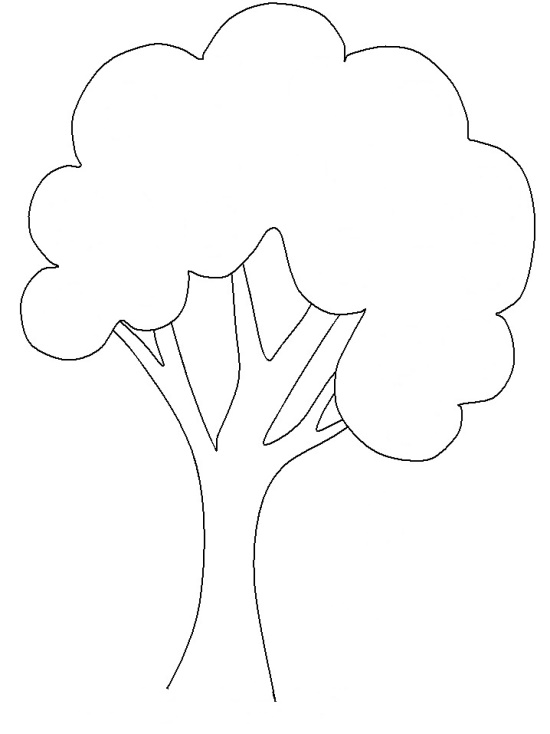 